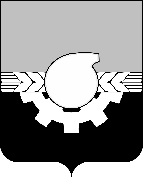 АДМИНИСТРАЦИЯ ГОРОДА КЕМЕРОВОПОСТАНОВЛЕНИЕот 21.01.2021 № 124 Об изменении муниципального маршрута регулярных перевозок на территории города Кемерово В результате проведения обследования маршрутов регулярных перевозок на территории города Кемерово на предмет необходимости установления новых маршрутов, внесения изменения в существующие маршруты и отмены маршрутов регулярных перевозок, с учетом изменения величины пассажиропотока,  в целях повышения качества транспортного обслуживания населения города Кемерово и руководствуясь Федеральным законом от 13.07.2018 № 220-ФЗ «Об организации регулярных перевозок пассажиров и багажа автомобильным транспортом и городским наземным электрическим транспортом в Российской Федерации и о внесении изменений в отдельные законодательные акты Российской Федерации», статьей 45 Устава города Кемерово, постановлением администрации города Кемерово от 09.06.2016 № 1300 «Об утверждении документа планирования регулярных перевозок по муниципальным маршрутам регулярных перевозок на территории города Кемерово, межмуниципальным маршрутам регулярных перевозок в пригородном сообщении», постановлением администрации города Кемерово от 17.06.2016 № 1337 «Об утверждении Порядка установления, изменения, отмены муниципальных маршрутов регулярных перевозок на территории города Кемерово, межмуниципальных маршрутов регулярных перевозок в пригородном сообщении»1. Изменить муниципальный маршрут регулярных перевозок на территории города Кемерово с порядковым номером 35т «д.п. Шалготарьян  – Детский сад» согласно реестру муниципальных маршрутов регулярных перевозок на территории города Кемерово, межмуниципальных маршрутов регулярных перевозок в пригородном сообщении.1.1. 	Наименование промежуточных остановочных пунктов по маршруту регулярных перевозок с порядковым номером 35т                               «д.п. Шалготарьян  – Детский сад» установить согласно приложению № 1 к настоящему постановлению.1.2. Наименование улиц, автомобильных дорог, по которым предполагается движение транспортных средств между остановочными пунктами по маршруту регулярных перевозок с порядковым номером 35т                «д.п. Шалготарьян  – Детский сад»  установить согласно приложению № 2 к настоящему постановлению.1.3.  Вид транспортного средства и классы транспортных средств, которые используются для перевозок по маршруту регулярных перевозок с порядковым номером 35т «д.п. Шалготарьян  – Детский сад», максимальное количество транспортных средств – автобус малый класс, 8 единиц. 1.4. Протяженность маршрута регулярных перевозок с порядковым номером 35т «д.п. Шалготарьян  – Детский сад»  в прямом направлении считать 14,9 км, в обратном – 13,8 км.2. Управлению транспорта и связи администрации города Кемерово                    (А.А. Ермолаев) внести изменения в реестр муниципальных маршрутов регулярных перевозок на территории города Кемерово, межмуниципальных маршрутов регулярных перевозок в пригородном сообщении.3. Комитету по работе со средствами массовой информации администрации города Кемерово (Т.В. Щавина) обеспечить официальное опубликование настоящего постановления.4.   Настоящее постановление вступает в силу после его официального опубликования.5.   Контроль за исполнением настоящего постановления возложить на заместителя Главы города по экономическим вопросам М.Е. Неробова.Глава города 		  			                    	          	          И.В. Середюк                                                                                      ПРИЛОЖЕНИЕ № 1к постановлению администрации                                                                                        города Кемеровоот 21.01.2021 № 124Наименование промежуточных остановочных пунктов по маршруту регулярных перевозок с порядковым номером 35т «д.п. Шалготарьян  – Детский сад» В прямом направлении: д.п. Шалготарьян, Универсам Ноград, Универсам № 3, просп. Октябрьский 68, кинотеатр Аврора,                                просп. Октябрьский 56, ул. Волгоградская, Компания НЭТА, СКК Октябрьский, Редакция Кузбасс, Областная больница, ГИБДД, Пионерский бульв, Стоматологическая клиника фирма Улыбка, Цирк, Собор, Почта,                  ул. Киевская, Искитимская набережная, ул. Мичурина, ул. Пролетарская,              ж.д. Поликлиника, Мебельная фабрика, Хлебозавод, Авторемзавод, Мост,              ул. Космическая, Строительный техникум, КузТАГиС, СГПТУ № 49,                      ул. Веры Волошиной, ул. 1-ая Линия, ул. Веры Волошиной,                                ул. Юрия Двужильного, Детский сад.В обратном направлении: Детский сад, ул. Дружбы, Гидроузел, Детский дом № 2, КузТАГиС, Строительный техникум, ул. Космическая, Мост, Авторемзавод, Хлебозавод, Мебельная фабрика, ж.д. Поликлиника,                        ул. Пролетарская, ул. Мичурина, Искитимская набережная, ул. Киевская, Почта, Собор, Цирк, Пионерский бульв, ГИБДД, Областная больница, Редакция Кузбасс, СКК Октябрьский, Компания НЭТА, ул. Волгоградская, Мебельный магазин, кинотеатр Аврора, Универсам № 3, просп. Октябрьский 95, Универсам Ноград, д.п. Шалготарьян.                                                                                     ПРИЛОЖЕНИЕ № 2к постановлению администрации                                                                                      города Кемеровоот 21.01.2021 № 124Наименование улиц, автомобильных дорог,по которым предполагается движение транспортных средств между остановочными пунктами по маршруту регулярных перевозок с порядковым номером 35т «д.п. Шалготарьян – Детский сад» В прямом направлении: просп. Октябрьский, Пионерский бульв,                просп. Ленина, ул. Соборная, ул. Сибиряков Гвардейцев, просп. Кузнецкий, ул. Автозаводская, ул. Космическая, ул. Радищева, ул. Веры Волошиной.В обратном направлении: ул. Веры Волошиной, ул. Дружбы,                             ул. Космическая, ул. Автозаводская, просп. Кузнецкий, ул. Сибиряков Гвардейцев, ул. Соборная, просп. Ленина, Пионерский бульв,                           просп. Октябрьский. 